Załącznik nr 4 SZCZEGÓLOWY OPIS PRZEDMIOTU ZAMÓWIENIA DLA CZĘŚCI NR 1Przedmiotem zamówienia jest:  Stół antywibracyjny laboratoryjny przeznaczony do eliminowania drgań podłoża podczas pracy urządzeń laboratoryjnych, takich jak mikrowagi, wagi analityczne i inne. Składający się z dwóch osobnych konstrukcji: zewnętrznej, zaprojektowanej w celu odseparowania części roboczej, i wewnętrznej. Konstrukcja robocza składająca się ze stołu i z kamienia oddzielonych specjalnym tłumikiem drgań. Stół z kamiennym blatem  (umieszczonym pośrodku stołu), regulowane nóżki zakończone gumą zabezpieczającą umożliwiające wypoziomowanie stołu na nierównej powierzchni – 1 sztukaKonstrukcja stołu ze stali malowanej proszkowo, a blat – z płyty MDF, kompatybilna z: wagą analityczną XA 52.5Y.A firmy Radwag, Dane techniczne:Stal malowana proszkowo St3SMasa netto: 59-61 kgNośność: min. 40 kgDługość: 770 mm ±10 mmSzerokość: 680 mm ±10 mmWysokość: 815±10 mm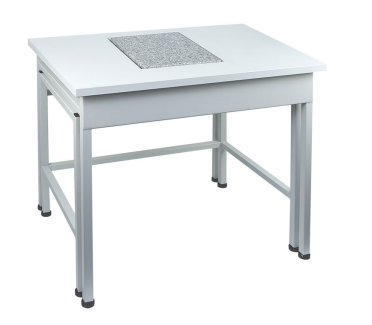 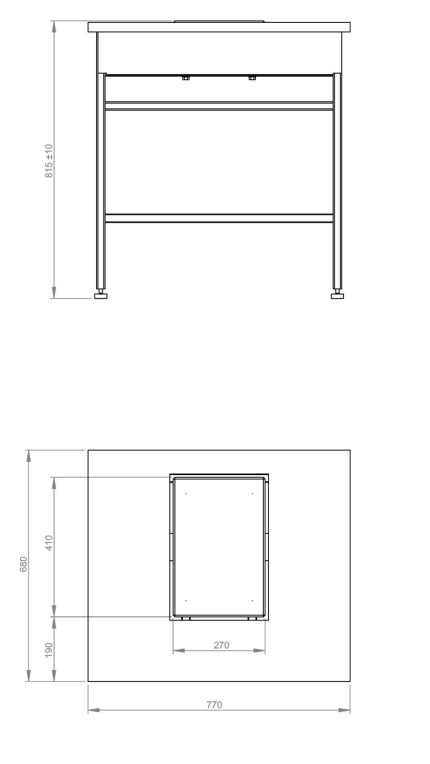 Wymiary w mm